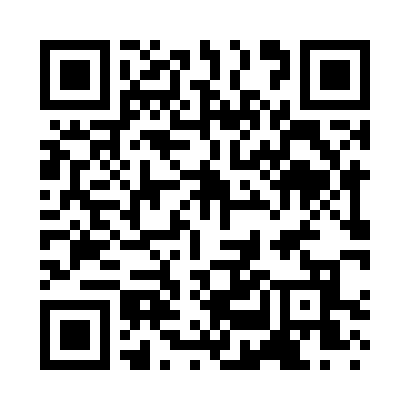 Prayer times for Swifts Mills, New York, USAMon 1 Jul 2024 - Wed 31 Jul 2024High Latitude Method: Angle Based RulePrayer Calculation Method: Islamic Society of North AmericaAsar Calculation Method: ShafiPrayer times provided by https://www.salahtimes.comDateDayFajrSunriseDhuhrAsrMaghribIsha1Mon3:525:391:185:238:5710:442Tue3:535:391:185:238:5710:433Wed3:545:401:185:238:5710:434Thu3:555:411:195:238:5610:425Fri3:565:411:195:238:5610:426Sat3:565:421:195:238:5610:417Sun3:575:431:195:238:5510:408Mon3:595:431:195:238:5510:409Tue4:005:441:195:238:5410:3910Wed4:015:451:205:238:5410:3811Thu4:025:461:205:238:5310:3712Fri4:035:461:205:238:5310:3613Sat4:045:471:205:238:5210:3514Sun4:065:481:205:238:5210:3415Mon4:075:491:205:238:5110:3316Tue4:085:501:205:238:5010:3217Wed4:105:511:205:238:5010:3018Thu4:115:521:205:228:4910:2919Fri4:125:521:205:228:4810:2820Sat4:145:531:215:228:4710:2721Sun4:155:541:215:228:4610:2522Mon4:165:551:215:228:4510:2423Tue4:185:561:215:218:4410:2324Wed4:195:571:215:218:4310:2125Thu4:215:581:215:218:4310:2026Fri4:225:591:215:218:4110:1827Sat4:246:001:215:208:4010:1728Sun4:256:011:215:208:3910:1529Mon4:276:021:215:198:3810:1330Tue4:286:031:215:198:3710:1231Wed4:306:041:205:198:3610:10